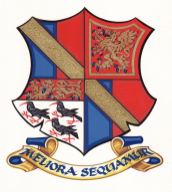 JOB DESCRIPTIONSubject Teacher and Form TutorYou are to carry out the duties of a school teacher as set out in the Pay and Conditions Document and subject to any amendments due to government legislation.The duties may be varied to meet the changing demands of the school at the reasonable discretion of the Headteacher.To fulfil such other duties as may reasonably be expected by the Headteacher in line with the expectations of your post.Your Principal Responsibilities as a Subject Teacher and Form TutorTo facilitate and encourage learning which enables students to achieve high standardsTo share and support the school’s responsibility for the well-being, education and discipline of all studentsTo contribute to the mission and continuous development of the schoolYour Specific Duties as a Subject Teacher and Form TutorPrepare and teach lessons of a high standard to the students assigned to you:Following agreed school policies on teaching and learningFollowing designated programmes of studyCarrying out the necessary assessmentsSetting and marking homework and monitoring homework diariesProviding information/comments for recordsMonitoring students in accordance with agreed departmental and school strategiesMaintain discipline in accordance with school policies and demonstrate good practice with regard to attendance, appearance, uniform, punctuality, behaviour, homework, etc.Contribute to agreed practices of department and school development, record keeping, monitoring, evaluation of lessons and development and maintenance of resourcesContribute to agreed practices for monitoring the academic, behavioural and social welfare of student.Engage in continuous professional development in relevant areasYour General Duties as a Subject Teacher and Form TutorTo take part in published arrangements for Performance Management and Departmental EvaluationTo participate in appropriate meetings with colleagues and parentsTo set work for classes when absentTo provide cover for absent colleagues according to agreed school policyTo carry out a share of supervisory duties in accordance with agreed practicesPerformance Management(Based on threshold standards and the school’s agreed criteria for UPS2 and UPS3)Knowledge and UnderstandingDemonstrate a thorough and up-to-date knowledge of the teaching of you subject(s) and take account of wider curriculum developments which are relevant to your work.Teaching and AssessmentDemonstrate that you consistently and effectively plan lessons and sequences of lessons to meet students’ learning needsDemonstrate that you consistently and effectively use a range of appropriate strategies for teaching and classroom management Demonstrate that you consistently and effectively use information about prior attainment to set well-grounded expectations for students and monitor progress to give clear and constructive feedbackAnd, at UPS 3 level: Make a distinctive contribution to raising students’ standardsStudent ProgressDemonstrate that, as a result of your teaching, your students achieve well relative to their prior attainment, making progress as good as or better than similar students nationallyWider Professional EffectivenessTake responsibility for your professional development and use the outcomes to improve your teaching and students’ learningMake an active contribution to the policies and aspirations of the schoolAnd, at UPS2 level: seek to share your expertise with colleaguesAnd, at UPS 3 level:Take advantage of appropriate opportunities for professional developmentUse professional development effectively to improve students’ learning;Contribute effectively to the work of the wider teamPlay a critical role in the life of the schoolProfessional CharacteristicsDemonstrate that you are an effective professional who challenges and supports all students to do their best through:Inspiring trust and confidenceBuilding team commitmentEngaging and motivating studentsAnalytical thinkingTaking positive action to improve the quality of students’ learningAnd, at UPS3 level: Providing a role model for teaching and learningAccountabilityYou are immediately responsible to the appropriate Head of Department in any of your non-specialist subjectsAll members of staff are ultimately responsible to the Headteacher